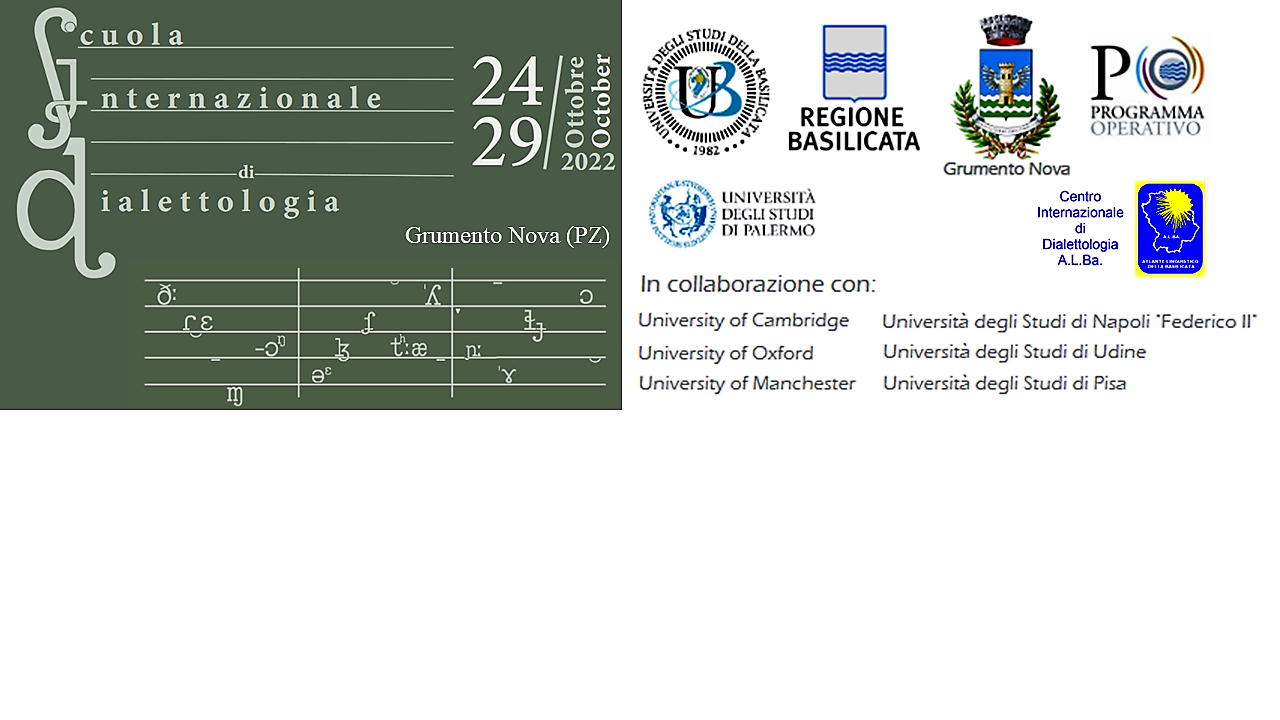 SCHEDA D’ISCRIZIONE Da compilarsi entro e non oltre il 31 AGOSTO 2022To send within the 31st of August 2022        Luogo e data                                                                                                FirmaAi sensi e per gli effetti degli artt. 13 e 23 del D.Lgs. n. 196/2003, con la sottoscrizione del presente modulo, si autorizza al trattamento dei dati personali.Nome e CognomeFirst name and Last nameTitolo di studioQualificationUniversità di provenienza o appartenenzaUniversity affiliationLuogo e data di nascitaPlace and date of birthComune di residenzaCity of residenceIndirizzo di residenzaAddressTelefonoPhone numberIndirizzo e-maile-mail addressOspitalità Hospitality(indicare se interessati)(indicate if you are interested)